ADI Investigation Report Introduction We have been studying  	 	 	 	 	 	 	 	 	 in class.  At  the beginning of the investigation, we knew  	     	 	 	 	 	 	 My goal for this investigation was to  	 	 	 	 	 	 	 	 The guiding question was   	 	 	 	 	 	 	 	 	 Method In order to gather the data I needed to answer this question I  	 	 	 	 	 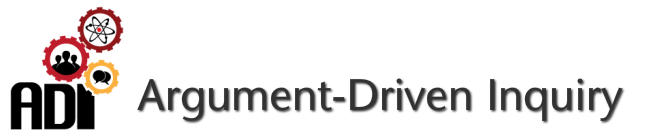 I then analyzed the data I collected by   	 	 	 	 	 	 	 	 Argument My claim is  	  	 	 	 	 	 	 	 	 	 	 	 This evidence is important because   	 	 	 	 	 	 	 	 